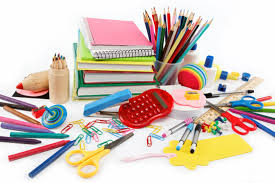 ᷘ☐☐☐6th GRADE SUPPLY CHECKLIST 2022-2023⃞⃞᷑᷑᷑᷑᷑᷑᷑᷑᷑ᷥ᷼ ☐ ear buds or head phones to leave at school (please label student’s name)        EVERY STUDENT MUST HAVE THEIR OWN!    ☐ pens/pencils/erasers (4 boxes - 1 for each marking period)          	  ☐ Twistable colored pencils   ☐ Glue Sticks (3)  ☐ large pencil pouch (to hold all the items on this list/to be carried to all classes)               ☐ highlighters  ☐ loose leaf paper  ☐ TI-30XIIs scientific calculator (not needed until April)  ☐ Safety Glasses (not goggles, or $2 if you want to purchase from Mrs. Horton)
  ☐ $3 lab fee (add $2 if you would like Mrs. Horton to purchase safety glasses)
 	Qty   Item    ☐ 2    blue poly (plastic) folders for math; 2 pocket with prongs      ☐ 2    green poly (plastic) folders for science; 2 pocket with prongs    ☐ 2    purple poly (plastic) folders for social studies; 2 pocket with prongs    ☐ 1     yellow poly (plastic) folders for ELA; 2 pocket with prongs    ☐ 1     folder (any color) for Special Area classes (art, music, FACS, CTE)NOTE:  WATCH FOR THE SCHOOL SUPPLY SALES AT TARGET, WAL-MART, STAPLES, ETC.       PLEASE SEND YOUR CHILD IN WITH ALL THEIR SUPPLIES THE FIRST DAY OF SCHOOL!